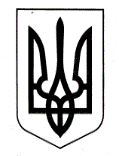 УКРАЇНАХАРКІВСЬКА ОБЛАСНА ДЕРЖАВНА АДМІНІСТРАЦІЯДЕПАРТАМЕНТ НАУКИ І ОСВІТИ НАКАЗПро проведення обласних щорічних спортивних змагань «Спорт протягом життя» серед учнів загальноосвітніх навчальних закладів Харківської області з легкої атлетики (з чотирьох видів програми)На виконання розпорядження голови Харківської обласної державної адміністрації від 04 вересня 2002 року № 395 «Про забезпечення проведення обласних щорічних спортивних змагань «Спорт протягом життя» учнівської та студентської молоді», Обласної програми розвитку освіти «Новий освітній простір Харківщини» на 2014-2018 роки, затвердженої  рішенням Харківської обласної ради від 19 грудня 2013 року № 885-VІ (зі змінами, внесеними рішенням Харківської обласної ради від 25 вересня 2014 року № 1034-VІ), Положення про обласні щорічні спортивні змагання «Спорт протягом життя» серед учнів загальноосвітніх навчальних закладів Харківської області, затвердженого наказом Департаменту науки і освіти Харківської обласної державної адміністрації від 10 листопада 2014 року № 461, зареєстрованого в Головному управлінні юстиції у Харківській області 05 грудня 2014 року за № 16/1455, керуючись статтею 6 Закону України «Про місцеві державні адміністрації»НАКАЗУЮ:1. Харківському обласному відділенню (філії) Комітету з фізичного виховання та спорту Міністерства освіти і науки України (Кобзар А.В.) провести обласні щорічні спортивні змагання «Спорт протягом життя» серед учнів загальноосвітніх навчальних закладів Харківської області з легкої атлетики (з чотирьох видів програми) на базі Золочівської дитячо-юнацької спортивної школи Золочівської районної державної адміністрації.Термін: 22.04.20162. Керівникам місцевих органів управління освітою забезпечити: 2.1. Підготовку та відрядження команд для участі в обласних щорічних спортивних змаганнях «Спорт протягом життя» серед учнів загальноосвітніх навчальних закладів Харківської області з легкої атлетики (з чотирьох видів програми).2.2. Документальне оформлення необхідних інструктажів із дотримання безпеки життєдіяльності під час проведення змагань, пересування команди до місця проведення змагань та у зворотному напрямку.2.3. Якісне та своєчасне оформлення, подання необхідних документів та заявок з урахуванням результатів медичних оглядів для реєстрації та проходження мандатної комісії. Термін: До 22.04.20163. Контроль за виконанням даного наказу покласти на заступника директора Департаменту – начальника управління освіти і науки Департаменту науки і освіти Харківської обласної державної адміністрації Ігнатьєва В. В.Директор Департаменту							А.В. Бабічев29.03.2016Харків№ 125